2020-2021 Varsity Schedule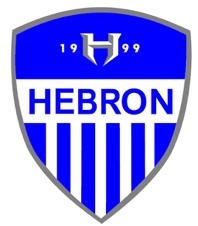 DateOpponentLocation TimeFriday, December 11Rowlett Rowlett5:30/7:00pmTuesday, December 15ProsperProsper4:30/6:00pmTuesday, January 5Keller CentralHebron4:30/6:00/7:30January 7-9JV1 and JV2 Timber Creek TournamentTimber CreekTBATuesday, January 12Arlington LamarArlington Lamar6:00/8:00pmJanuary 14-16V LD BellJV2 Berkner LD Bell/BerknerTBAJanuary 21-23Tuesday, January 26Plano EastHebron4:30/6:00/7:30pmFriday, January 29Flower MoundFlower Mound4:30/6:00/7:30pmTuesday, February 2Plano/JV2 Highland ParkHebron4:30/6:00/7:30pmFriday, February 5CoppellCoppell4:30/6:00/7:30pmTuesday, February 9MarcusHebron4:30/6:00/7:30pmTuesday, February 16Lewisville/JV 2 Highland ParkLewisville/JV 2 Highland Park4:15/6:00/7:30pmFriday, February 19Plano EastKimbrough7:30pmSaturday, February 20MidlothianMidlothian11:30amTuesday, February 23Flower MoundHebron4:30/6:00/7:30pmFriday, February 26Plano/JV 2 Lake HighlandsClark East/JV2 Lake Highlands4:30/6:00/7:30pmTuesday, March 2CoppellHebron4:30/6:00/7:30pmFriday, March 5MarcusMarcus4:30/6:00/7:30pmTuesday, March 9Plano West/JV 2 Flower MoundClark East/ JV2 Flower Mound4:30/6:00/7:30pmFriday, March 12LewisvilleHebron6:00/7:30pmMonday, March 22Plano West/ JV2 MarcusHebron4:30/6:00/7:30pm